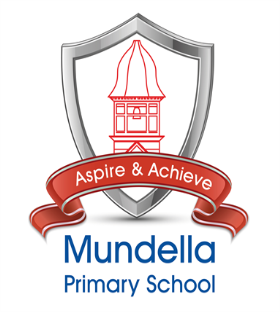 Mundella Primary SchoolHome School AgreementSchool Entry 2023As a pupil of Mundella Primary School I will make sure that i:Come to school every day, on time and ready to learn.Share and talk about any worries I have and ask for help if I need it.Strive to achieve my best and also to value the achievements of others.Be proud of myself and the Mundella school values.Be polite and helpful to others, respecting all other members of our school community, property and environment and will keep the school e-safety rules. Wear School uniform, taking pride in my appearance, remembering that I represent my school at all times.Complete homework set by my teacher and endeavour to develop good independent study skills.Tell my parents/carers about what happens in school and give them messages and letters on the day they are given to me.Signed by pupil: ……………………………………………………………………………Date: …………………………………As a family we will make sure that we:Make sure our child’s attendance is good (at least 95%), and that they arrive at school on time ready for learning and are collected promptly at the end of the school day or from clubs.  We will always inform the school on the first day of any absence.Share any information that will support the school in supporting our child, including any concerns or problems that may affect our child’s behaviour or learning.Support the school’s policies and expectations for behaviour and good manners.Ensure our child wears the correct school uniform and the correct indoor and outdoor PE kit and appropriate footwear.  Ensure that our child is always dressed appropriately for school activities, e.g. sun cream, sun hats for the summer and warm coat, appropriate shoes for the winter.Support our child with homework and home learning opportunities.Attend events and parent-teacher meetings to share our child’s learning, progress and achievements.Support the school’s inclusive ethos.Support the school’s approach to Online Safety (and will not upload or add pictures, video or text that could upset, offend or threaten the safety of any member of the school community).Read letters and access information the school provides and return all reply slips and permission forms on time.Respect all members of the school and local community, by behaving in a calm and considerate manner.Signed by Parent(s)/Carer(s):  ………………………………………………………..Date: …………………………….The staff at Mundella Primary School will ensure that we will:Establish a safe and creative learning environment where all learners feel valued and can flourish.Provide a balanced, stimulating and well taught curriculum, that promotes spiritual, moral, social and cultural development,Provide ideas, information and homework for children and their families to support children’s learning outside of school.Promote equality for all pupils, including those with protected characteristics as defined by the Equality Act, across our curriculum and day to day school life.Encourage the safe use of new technologies to enhance teaching and learning.Foster good manners, mutual respect and tolerance and implement our behaviour policy fairly and consistently.Keep parents/carers informed about pupils’ learning, progress, achievements and well-being. Share any concerns that may affect children’s learning or behaviour.Share and follow key school policies and publicise them on the school website.Keep families informed about school activities through regular letters home, notices and the school website.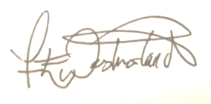 Signed on behalf of Mundella Primary School:Date: …………………………….Together we will: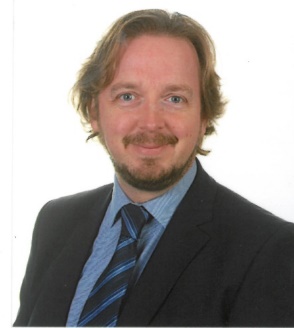 Take pride in and promote Mundella School within the school and the wider community.Develop a love of learning, and support your child to do their best.Celebrate personal achievementsAspire and Achieve  ASPIREWe believe that our children can be whatever they wish to be.We want them to aim high and become members of society that really make a difference.ACHIEVEOur drive is to equip children with the skills that theyneed to meet their academic and personal goals.ASPIREWe believe that our children can be whatever they wish to be.We want them to aim high and become members of society that really make a difference.ACHIEVEOur drive is to equip children with the skills that theyneed to meet their academic and personal goals.Our School ValuesOur School ValuesCaringDevelop the skills and ability to care for themselves, property, peers and the whole community and make a difference.CreativityDevelop and explore skills, imagination, confidence and new ideas.RespectTreat each other, the environment, our community and possessions as we would wish to be treated in return.IndependenceDevelop the initiative, confidence and self-esteem needed to achieve today and in the future.CollaborationThink together, work together, achieve together, celebrate together.HonestyBe true to yourself and to others even when it is tough.This is me. My name is ______________This is my family.